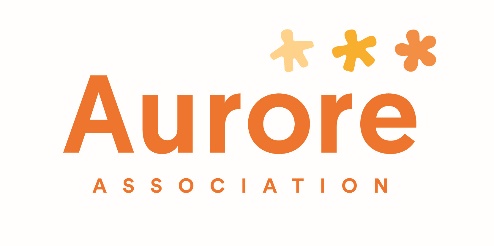 Paris, le 18 janvier 2018NUIT DE LA SOLIDARITEDans le cadre du Pacte parisien de lutte contre la grande exclusion, la Mairie de Paris organise avec les acteurs de la solidarité une grande opération inédite de décompte des personnes en situation de rue, une nuit donnée, sur tout le territoire parisien (rues, gares, parkings, bois, etc.).En effet, les estimations du nombre de personnes en situation de rue à Paris demeurent aujourd’hui très variables. Un décompte plus précis et une analyse plus exhaustive de leurs caractéristiques et de leurs besoins seront donc des éléments importants dans la mobilisation pour obtenir un renforcement des politiques de solidarité.Cette opération reposera sur la constitution d’équipes de volontaires encadrés par des chefs d’équipe qui iront, rue par rue, à l’échelle de tout-Paris, à la rencontre des personnes en situation de grande exclusion, pour leur proposer de répondre à un questionnaire. La liberté de réponse et l’anonymat des personnes rencontrées seront évidemment garantis ; la question du statut administratif des personnes ne sera pas abordée ; un engagement éthique individuel sera signé par chaque volontaire.Deux dates sont prévues et la présence des professionnels destinés à être référents est souhaitée sur les deux phases du projet : Un test sera réalisé sur le 10ème arrondissement au cours de la nuit du 24 janvier au 25 janvier prochain,Le décompte sur tout le territoire parisien sera réalisé dans la nuit du 15 février au 16 février. Le 24 janvier étant une soirée test, tous ceux qui seront en mesure de faire les deux soirées sont les bienvenus. En revanche, il n’est pas possible de ne participer qu’à la soirée du 24 janvier.Cette démarche mobilisera les participants de 20h à 1 h du matin (rencontre / formation / constitution des équipes/réalisation). Cette participation sera rémunérée selon les dispositions conventionnelles applicables.Aussi, nous recherchons des encadrants volontaires au sein des équipes de l’association (Maraudes – ESI). Attention : vu le calendrier de l’opération, les délais d’inscription sont très courts : Si vous souhaitez participer, merci de retourner la fiche d’inscription ci-joint remplie au plus tard le vendredi 19 janvier à 18h00 à Bianca GOMEZ : b.gomez@aurore.asso.fr.Comptant sur votre mobilisation pour la réussite de ce projet.Eric PLIEZDirecteur généralNUIT DE LA SOLIDARITECandidature pour encadrer une équipe de 2 à 4 volontairesNom (*) : ………………………………………………………………………………………………………………………………………………….Prénom (*) : ……………………………………….……………………………………………………………………………………………………Service : ……………………………………….…………………………………………………………………………………………………………Poste : ……………………………………….……………………………………………………………………………………………………………N° téléphone (*) : ………………………………………………………………………………………………………………………………...….Mail (*) :…………………………………………………………………………………………………………………………………………………..Signaler l’arrondissement dans lequel vous souhaiteriez être mobilisé le 15 février* : ………………………………………………………………………………………………………………………………………………………………..Si vous maîtrisez une langue étrangère susceptible d’être utilisée pendant l’opération, vous pouvez le mentionner : …………………………………………………………………………………………………………………………………………...(*) Renseignement obligatoireJe suis informé(e) qu’une session de formation sera organisée dans chaque arrondissement le jour même de l’opération, avant le début de celle-ci.Pour valider ma candidature, je m’engage à signer un engagement éthique qui précisera les conditions de réalisation de l’opérationDATE et SIGNATURE : 